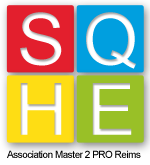 Formulaire d’Adhésion 2020Association Master 2 Pro Sécurité Qualité Hygiène Environnement de ReimsL’association des anciens étudiants du DESS HSPE / Master 2 Pro SQHE de REIMS se renouvelle autour d’un nouveau bureau piloté par des étudiants actuels du master 2 SQHE, en collaboration avec les anciens diplômés et l’équipe pédagogique. Nous développons des ambitions fortes et avons besoin  de  votre  mobilisation.S’engager pour l’association, c’est entre autres :Cotiser à l’association ;Faire un don à l’association, ou solliciter son entreprise ;Donner de son temps en participant à la vie de l’association.CoordonnéesNom : 	Prénom : 	Sexe : H  FDate de naissance :	 Année de diplôme : 	N° de téléphone : 	Courriel : 	Employeur : 	Fonction occupée : 	AdhésionJe souhaite adhérer à l’Association M2 Pro SQHE de Reims :Montant de l’adhésion pour les étudiants de l’année en cours : 15 €Montant de l’adhésion pour les anciens diplômés : 20 €Autre…………………………………………………………………………………………………J’effectue mon règlement :En espècesPar chèque bancaire à l’ordre de l’Association M2 Pro SQHE.Par virement bancaire : IBAN FR76 1470 7039 0930 8211 3627 951L’adhésion est effective du 01/01/2020 au 31/12/2020.En adhérant à l’association, j’accepte de figurer dans l’annuaire de l’association mis à disposition exclusive des adhérents.DonJe souhaite faire un don à l’Association M2 Pro SQHE de Reims d’un montant de ............ €.m2sqhereims@gmail.comAssociation Master 2 Pro SQHE – SIRET: 534 690 417 00017Faculté des Sciences Exactes et Naturelles ‐ Case n°20 ‐ Campus Moulin de la Housse ‐ B.P.1039 ‐ 51687 REIMS CEDEX 2